Podaljšano bivanje, 3. in 4. razred, 12. 5. 2020Pozdravljeni tretješolci in četrtošolci!Vesela bova, če nama boš poslal kakšno fotografijo tvojih dejavnosti ali pa nama kar tako napisal kakšen stavek.Najina naslova: lucija.sarc1@guest.arnes.si	vojotodor@gmail.comTorek, 12. 5. 2020Zdravo! Pomlad je tu, juhu! Ptički pojejo, travniki so pisani in drevesa so že ozelenela. Si opazil, da se narava prebuja? V tem času sprehodi v naravi prebudijo vsa naša čutila. Današnja naloga je posvečena prav opazovanju pomladnega prebujanja narave. 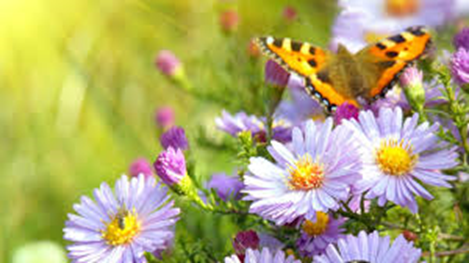 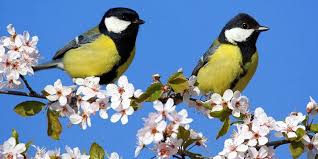 Pojdi na sprehod v bližnji park ali gozd in nariši vsaj tri pojave, ki so ti najbolj padli v oči. To so lahko ptice, cvetlice ali pa drevesa oziroma listi dreves, ki jih boš videl med sprehodom. Nadihaj se svežega zraka in uživaj, svoje risbe pa nama pošlji na zgornja elektronska naslova!